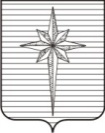 АДМИНИСТРАЦИЯ ЗАТО ЗВЁЗДНЫЙпостановление02.02.2023                                                                                                        № 116О внесении изменений в административный регламент предоставления муниципальной услуги «Перераспределение земель и (или) земельных участков, находящихся в государственной или муниципальной собственности» утверждённый постановлением администрации ЗАТО Звёздный от 26.05.2022 № 541В соответствии с Федеральным законом от 05.12.2022 № 509-ФЗ «О внесении изменений в Земельный кодекс Российской Федерации» и статью 3.5 Федерального закона «О введение в действие Земельного кодекса Российской Федерации», пунктом 9 части 1 статьи 43 Устава городского округа ЗАТО Звёздный Пермского края, Порядком разработки и утверждения административных регламентов предоставления муниципальных услуг, утверждённым постановлением администрации ЗАТО Звёздный от 16.12.2021 № 1349, и в целях повышения качества предоставления муниципальных услуг администрация ЗАТО Звёздный постановляет:1. Внести в административный регламент предоставления муниципальной услуги «Перераспределение земель и (или) земельных участков, находящихся в государственной или муниципальной собственности», утверждённый постановлением администрации ЗАТО Звёздный от 26.05.2022 № 541 (далее – регламент), следующие изменения:в пункте 2.6 слова «30 дней» заменить словами «20 дней»;в пункте 3.2.2 слова «10 дней» заменить словами «2 рабочих дня»;в пункте 3.3.2 слова «5 рабочих дней» заменить словами «3 рабочих дня»;в пункте 3.4.3 слова «13 дней» заменить словами «14 дней»;в пункте 3.5.3 слова «2 дня» заменить словами «1 рабочий день».2. Отделу по развитию территории администрации ЗАТО Звёздный организовать работу по размещению настоящего постановления в информационно-телекоммуникационной сети Интернет на официальном сайте органов местного самоуправления ЗАТО Звёздный https://zatozvezdny.ru/ в течение 5 рабочих дней со дня вступления в силу настоящего постановления.3. Отделу землеустройства и охраны окружающей среды администрации ЗАТО Звёздный обеспечить размещение изменений, вносимых в регламент, в федеральной государственной информационной системе «Федеральный реестр государственных и муниципальных услуг (функций)» в течение 3 календарных дней со дня вступления в силу настоящего постановления.4. Опубликовать настоящее постановление установленным порядком    в информационном бюллетене ЗАТО Звёздный «Вестник Звёздного».5. Настоящее постановление вступает в силу после дня официального опубликования, за исключение абзаца второго пункта 1, вступающего в силу с 01.03.2023.Глава ЗАТО Звёздный – глава администрации ЗАТО Звёздный                                             А.М. Швецов